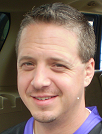 Name: Coach Chris ShacklockYears coaching: 14Soccer experience: Played for 33 years at all Levels (rec, county, club, HS & College)Coaching Experience: I have coached recreational, county, club, High School and adult coed teams.Currently Coaching: Seniors Recreation, U18 Girls BBSL, GBHS Girls Varsity SoccerCertification/license: E license Certified, NFHS CPR-AED certified, NFHS Concussion certified, NFHS Fundamentals of Coaching certified, NFHS Heat Illness Prevention certified, NFHS Teaching Sports Skills CertifiedWhat Parents/Players should expect from Coach:  Developing a love for the game thru many fun drills and game activities.  I expect the players to play there hardest and train there hardest. Players should always show up to practices ready to learn.  I believe in team chemistry/bonding thru functions other than soccer (bowling, movies and other team bonding activities, etc.)  Fundraising for tournaments and gear for them such as bags, warmups, balls etc.  There will be times when I have GU18 BBSL girls come out and demonstrate in practices and help explain the game thru with their experiences with playing.  Parents should always say positive things to players on both teams.  I DO NOT APPROVE OF TRASH TALKING BY PLAYERS OR PARENTS!!Coaches Philosophy:  “There is always a positive way to spin a negative” I do not believe in negative reinforcement to a child.  I believe every child should be confident in their abilities and it starts with having fun, listening, willingness to learn and positive reinforcement.Plans for fall 2016: Coach Girls U11 County, Girls U18 BBSL